Name _______________________________________		Course ____________	Date ______Homework Prompts (8th grade) - Marking Period 4Directions: This marking period, you will be responsible for completing a daily prompt on looseleaf.You must include the date, book title, author, start page, end page, the prompt, and a full ACE response to the prompt to earn full credit.You must complete one prompt every day, Monday to Thursday. There is no homework Friday to Sunday unless you have to make up homework, so give yourself a break over the weekend by staying on track during the week! Homework will be checked daily to earn full credit, and should be placed in the inbox on Friday. This marking period, late homework will not be accepted after the following Monday.There are 3 categories of prompts: mild, medium, and hot. The “spicier” the prompt, the more difficult it is. YOU DECIDE which prompts you will answer based on where you are with your skills. Maybe in the first week, you’re ready for just mild prompts, but by the end of the marking period, you’ll try hot ones. Again, YOU DECIDE.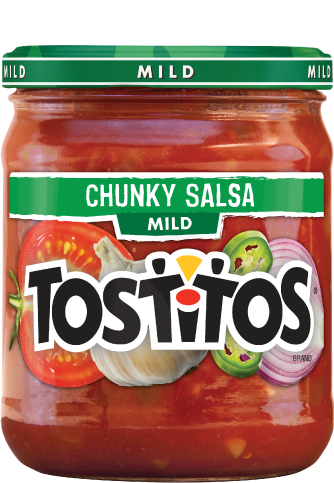 Answer the 5Ws for your reading today: Who, What, When, Where, and Why.List 3 important events that happened in your reading today.Tell what happened in your reading today.Draw an important scene from your reading and label the drawing.Define an important, interesting, or new word from your reading.Name the main characters in your reading and tell who they are.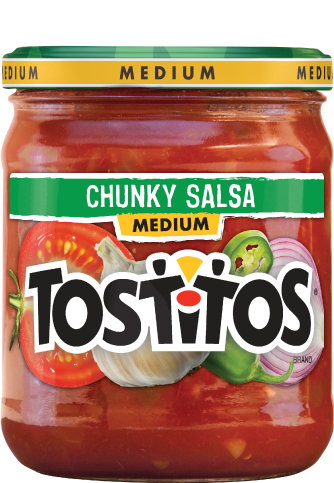 Predict what will happen next in your reading.Make an inference about a character or event in your reading.Compare two or three characters in your reading.Use context clues to infer the meaning of an unknown word.Summarize your reading.Explain a cause and effect in your reading/book.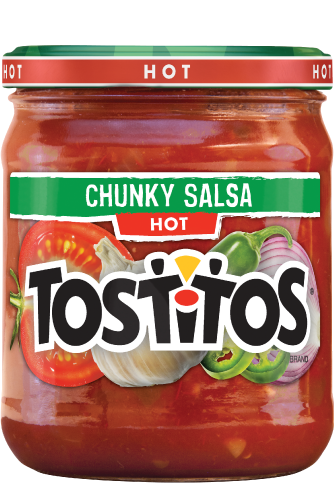 Draw a conclusion about the author’s point of view about a topic.Draw a conclusion and cite evidence to support it.Critique a character’s actions.Make an argument related to your reading and prove it.Apply something you learned from your reading to real life.Create a diary entry from the perspective of one of the characters, revealing that person’s inner thoughts and motivations.